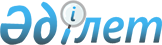 Об определении целевых групп населения на 2011 год
					
			Утративший силу
			
			
		
					Постановление акимата Денисовского района Костанайской области от 29 марта 2011 года № 85. Зарегистрировано Управлением юстиции Денисовского района Костанайской области 27 апреля 2011 года № 9-8-175. Утратило силу в связи прекращением срока действия - письмо акима Денисовского района Костанайской области от 4 января 2012 года № 07-09/2

      Сноска. Утратило силу в связи прекращением срока действия - письмо акима Денисовского района Костанайской области от 04.01.2012 № 07-09/2.      В соответствии с пунктом 2 статьи 5, подпунктом 2) статьи 7 Закона Республики Казахстан "О занятости населения", подпунктом 14) пункта 1 статьи 31 Закона Республики Казахстан "О местном государственном управлении и самоуправлении в Республике Казахстан" акимат ПОСТАНОВЛЯЕТ:



      1. Определить целевые группы населения, проживающие на административной территории Денисовского района на 2011 год, согласно приложению.



      2. Государственному учреждению "Отдел занятости и социальных программ Денисовского района" предусмотреть меры по трудоустройству лиц, относящихся к целевым группам населения.



      3. Контроль за исполнением настоящего постановления возложить на заместителя акима Денисовского района Муратбекова М.Т.



      4. Настоящее постановление вводится в действие по истечении десяти календарных дней после дня его первого официального опубликования.      Аким

      Денисовского района                        В. Ионенко

Приложение           

к постановлению акимата      

от 29 марта 2011 года    

№ 85                Целевые группы населения, проживающие на административной территории Денисовского района      1. Лица, высвобожденные в связи с ликвидацией работодателя- юридического лица,  либо прекращением  деятельности работодателя – физического лица, сокращением численности или штата работников.

      2. Выпускники организаций высшего или послевузовского образования.

      3. Малообеспеченные граждане.

      4. Молодежь в возрасте до двадцати  одного года.

      5. Молодежь в возрасте от двадцати одного года до двадцати девяти лет.

      6. Воспитанники детских домов, дети-сироты и дети, оставшиеся без попечения родителей, в возрасте до двадцати трех лет.

      7. Одинокие, многодетные родители, воспитывающие несовершеннолетних детей.

      8. Лица предпенсионного возраста (за два года до выхода на пенсию по возрасту).

      9. Инвалиды.

      10. Лица, уволенные из рядов Вооруженных Сил Республики Казахстан.

      11. Лица, освобожденные из мест лишения свободы и (или) принудительного лечения.

      12. Оралманы.

      13. Длительное время не работающие граждане (год и более)

      14. Граждане, имеющие на содержании лиц, которые в порядке, установленном законодательством Республики Казахстан, признаны  нуждающимися в постоянном уходе, помощи или надзоре.

      15. Лица,  старше пятидесяти лет.

      16. Завершившие профессиональное обучение по направлению государственного учреждения "Отдел занятости и социальных программ Денисовского района".
					© 2012. РГП на ПХВ «Институт законодательства и правовой информации Республики Казахстан» Министерства юстиции Республики Казахстан
				